Новое в потребительском кредитованииФедеральным законом РФ от 24.07.2023 № 359-ФЗ внесены изменения в Федеральный закон "О потребительском кредите (займе)". Некоторые изменения начали действовать с 21.01.2024. О некоторых из них: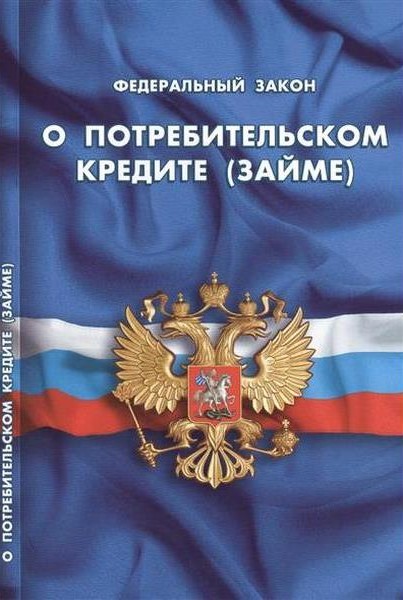 Кредитор обязан предоставить заемщику с соблюдением установленных требований информацию о полной стоимости потребительского кредита (займа), а также уточненный график платежей по договору потребительского кредита (займа), если такой график ранее предоставлялся заемщику, в установленных случаях (например, при увеличении процентной ставки).Кредитор не позднее дня, следующего за днем заключения договора потребительского кредита (займа), обязан уведомить заемщика о его праве отказаться от любой дополнительной услуги (работы, товара) и праве требовать возврата уплаченных денежных средств.Изменяется перечень платежей, включаемых в расчет полной стоимости потребительского кредита (займа), а также установлены особенности включения в расчет таких платежей.4) При предоставлении дополнительных услуг (работ, товаров) запрещаются любые действия (в том числе предоставление неполной, недостоверной информации), направленные на формирование у заемщика ошибочного понимания того, что получение данных дополнительных услуг (работ, товаров) необходимо для получения потребительского кредита (займа).5) Размещение в местах оказания услуг и на сайте кредитора информации о процентных ставках в процентах годовых допускается только при совместном размещении с информацией о диапазоне значений полной стоимости потребительского кредита (займа) одинаковым по размеру шрифтом.6) Теперь заемщик вправе отказаться от услуг по страхованию в целях обеспечения исполнения обязательств по договору потребительского кредита (займа) в течение 30 календарных дней (ранее - 14 календарных дней) со дня выражения своего согласия на оказание этой услуги. Указанное право должно быть указано кредитором в форме заявления о предоставлении потребительского кредита (займа) и (или) заявления о предоставлении дополнительных услуг (работ, товаров).	ВАЖНО! Введенные изменения применяются к договорам потребительского кредита (займа) (в том числе к договорам потребительского кредита (займа), обязательства заемщика по которым обеспечены ипотекой), заключенным после дня вступления в силу Федерального закона РФ от 24.07.223 № 359-ФЗ.